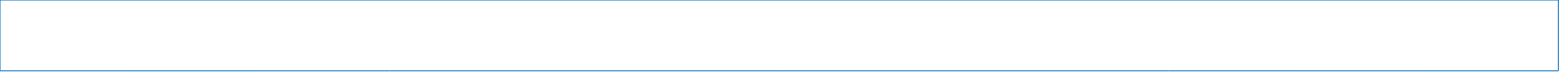 Аты-жөні, тегі:1)Тәңірбергенов Диас Асанәліұлы                                                              (Жеке құжаты бойынша толтырылады, жеке куәлігі)Туған жылы, айы, күні:06.07.2004  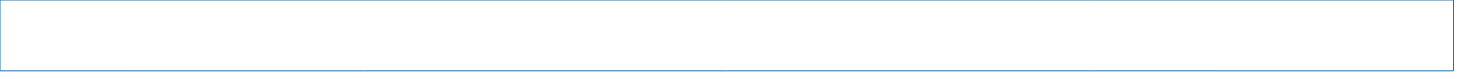 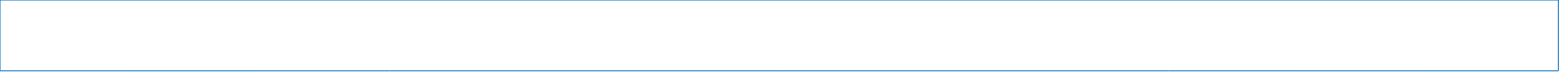 Мекен жайы:Ақтөбе обл Байғанин ауданы Жарлы ауылы Ынтымақ көшесі 6 үй                                      (Тіркелген мекен жайы)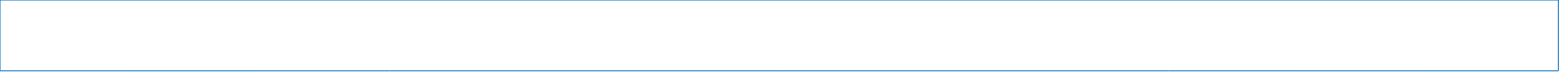                                      (Тұрғылықты мекен жайы)Байланыс телефон: +77016780204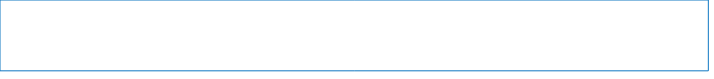 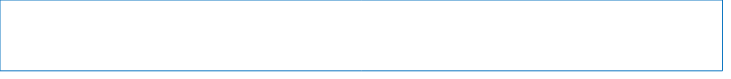                                                                                                 (ұялы)                                                                    (үй)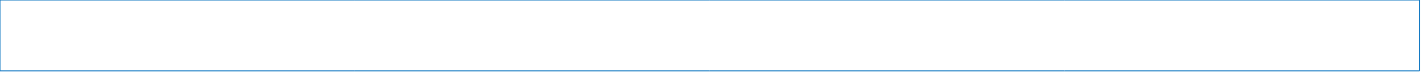 Электрондық поштасы: diaskz939@gmail.com 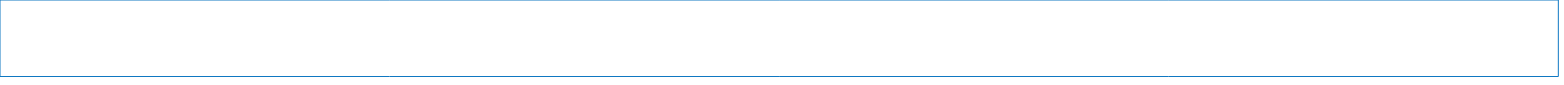 Ата-анасы:Омарова Самал Ораққызы     Анасы:                                                                               (Толық аты-жөні, тегі)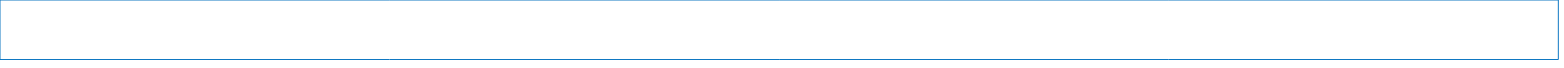      Жұмыс орны: Байғанин орта мектебі КММ     Лауазымы: Мұғалім 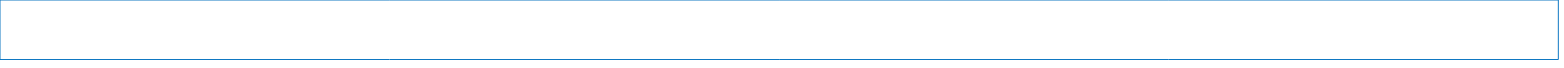      Байланыс телефоны:87769179695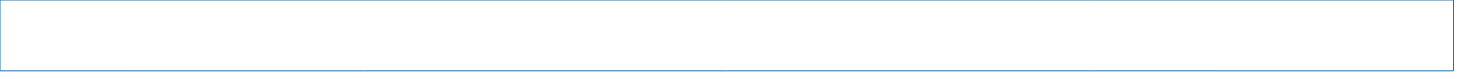      Әкесі:  Қади Асанәлі Тәңірберген ұлы                                                                                               (Толық аты-жөні, тегі)     Жұмыс орны: TOO"KMG Security" 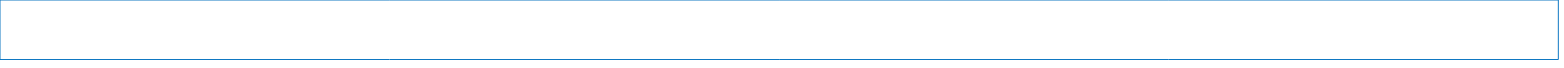      Лауазымы:жұмысшы 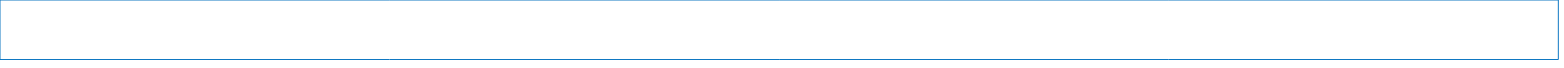      Байланыс телефоны:87712263646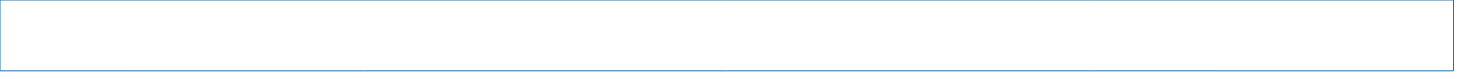 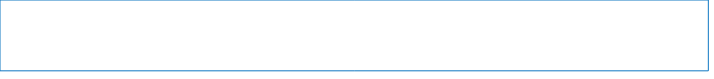 Отбасындағы бала саны:5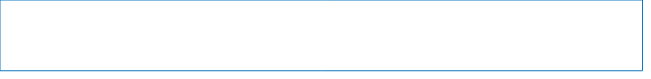 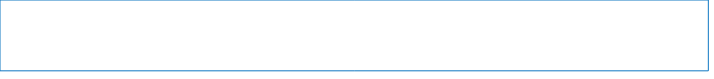 8. Таңдау пәні:                   1. Биология                                                                2.  География                                          3.                                                               4.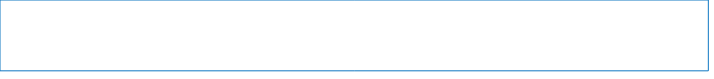 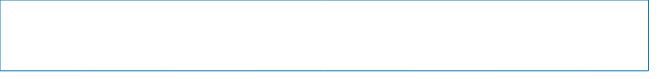 9. Басым бағыттары:      Инженерия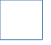      Педагогика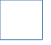 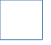      Медицина 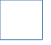  Биотехнология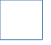  IT технология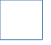  Робототехника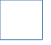 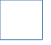  Ғылым  Құрылыс ісі, архитектура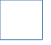  Журналистика 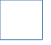 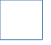  Шет тілдері  Өнер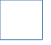 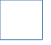  Экономика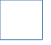  Әскери іс  Юриспруденция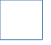  Мұнайгаз ісі/геология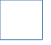  Қызметтер 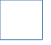 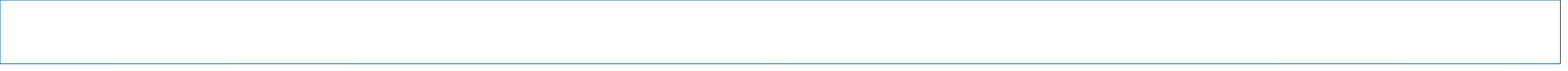  Басқа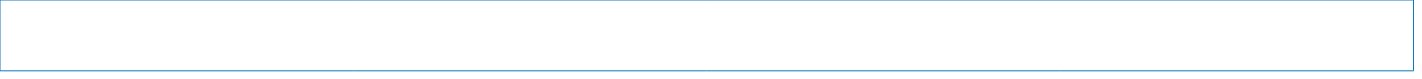 10. Басым ЖОО: 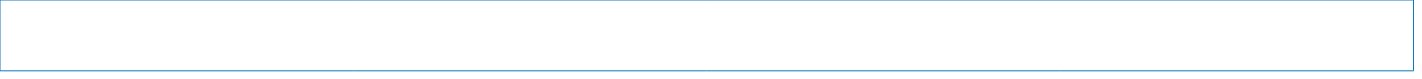 13. Участие в олимпиадах, конкурсах, конференциях, спартакиадах: 14. Выездные курсы: 15. Успеваемость:           16. Интересы и увлечения: 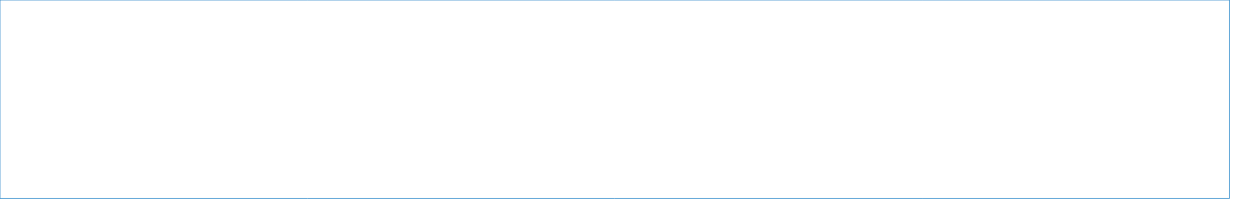           17. Характеристика материального и социального положения семьи: 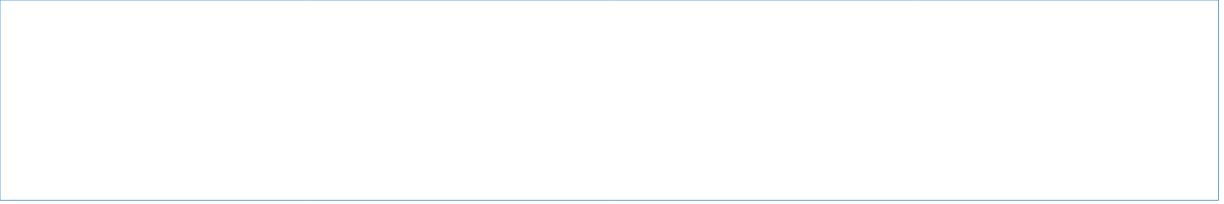 ГодНаименованиеуровеньпредметРезультат(место)Чем отмечен (грамота, диплом, сертификат)ГодСтрана Направлние (наименование) курсовУровень  (областной, региональный, республиканский, международный)Четверть 1234итоговая